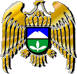 МУНИЦИПАЛЬНОЕ УЧРЕЖДЕНИЕ « УПРАВЛЕНИЕОБРАЗОВАНИЯ »АДМИНИСТРАЦИИ  ЭЛЬБРУССКОГО  МУНИЦИПАЛЬНОГО  РАЙОНА361624, Кабардино-Балкарская Республика, город Тырныауз, проспект Эльбрусский, №-39	Тел.4-39-25, e-mail: ruelbrus@yandex.ruПРИКАЗ12.02.2018г. 	г. п. Тырныауз                                                                     № 41О муниципальном  этапе Всероссийского  конкурса«Учитель года  России  - 2018»В соответствии с Положением о Всероссийском  конкурсе «Учитель года России»,  утвержденным  приказом  Минобрнауки  РФ  от  22  сентября  2004  года N 73, в целях выявления, поддержки талантливых и творчески работающих педагогов. распространения педагогического  опыта  лучших  учителей республики, создания условий для развития творческого потенциала и самореализации  педагогических  работниковПРИКАЗЫВАЮ:1. Провести муниципальный этап Всероссийского конкурса «Учитель года России – 2018» до 13 марта 2018 года.2. Утвердить:2.1. Положение о муниципальном этапе Всероссийского конкурса «Учитель года России – 2018» (приложение № 1);Состав оргкомитета муниципального этапа Всероссийского конкурса «Учитель года России – 2018» (приложение № 2);2.3. Смету расходов на проведение муниципального этапа Всероссийского конкурса «Учитель года России – 2018» (приложение № 3).3. Отделу бухгалтерского учета и отчетности  произвести финансирование расходов на проведение муниципального этапа Всероссийского конкурса «Учитель года России – 2018» в соответствии со сметой расходов.4. 16 февраля провести установочный семинар для участников муниципального этапа Всероссийского конкурса «Учитель года России-2018».5.  Контроль за исполнением настоящего приказа оставляю за собой. Начальник   управления образования                                                  Н.М.АтакуеваПриложение №1к приказу управления образованияот « 12» февраля 2018г. № 41ПОЛОЖЕНИЕо муниципальном этапе Всероссийского конкурса «Учитель года России - 2018»1. Общие положения	1.1. Настоящее Положение о муниципальном этапе Всероссийского конкурса «Учитель года России - 2018» (далее – Положение, Конкурс) устанавливает сроки проведения Конкурса, определяет категорию участников, порядок подведения итогов и определения победителей.1.2.  Конкурс проводится с целью выявления талантливых педагогов, их поддержки и поощрения, повышения социального статуса педагогов и престижа учительского труда, распространения инновационного педагогического опыта лучших учителей республики. Конкурс направлен на развитие творческой деятельности педагогических работников по обновлению содержания образования с учетом федеральных государственных образовательных стандартов (далее – ФГОС) и федерального закона «Об образовании в Российской Федерации», поддержку инновационных технологий в организации образовательного процесса, рост профессионального мастерства педагогических работников, утверждение приоритетов образования в обществе.1.4. Организаторами  Конкурса  являются  МУ «Управление образования» местной администрации Эльбрусского муниципального района, Эльбрусская районная организация профсоюза работников образования.Подготовку	и	проведение	конкурса	осуществляет	МУ «Управление образования» местной администрации Эльбрусского муниципального района.1.5. Для общего руководства организацией и проведением Конкурса на всех его этапах формируется оргкомитет. 1.6. Оргкомитет Конкурса:- определяет порядок, форму и место проведения Конкурса;- определяет требования к оформлению материалов, представляемых на Конкурс;- определяет виды конкурсных испытаний и устанавливает критерии оценивания конкурсных заданий, включая отбор финалистов и победителя регионального этапа;- обеспечивает публикацию в средствах массовой информации материалов о ходе проведения Конкурса.1.7. Для оценивания конкурсных испытаний оргкомитетами формируется жюри,  в состав которой включаются представители образовательных организаций, средств массовой информации, общественных организаций, из числа победителей и лауреатов конкурса прошлых лет.На каждом этапе конкурсная комиссия оценивает все туры Конкурса, заполняет оценочные ведомости и определяет победителей и призеров соответствующего этапа Конкурса.2. Участники Конкурса2.1. Участниками конкурса могут стать граждане Российской Федерации, которые являются педагогическими работниками общеобразовательных организаций и соответствуют следующим критериям:2.1.1 замещение по основному месту работы должности «Учитель» (к участию во всех этапах конкурса не допускаются представители иных категорий педагогических работников, а также руководители и заместители руководителей организаций, осуществляющих общеобразовательную деятельность, и их структурных подразделений, являющиеся учителями путём совмещения должностей);2.1.2 наличие (на момент представления заявки) непрерывного стажа педагогической работы в соответствующей должности не менее 3 лет;2.1.3 преподавание учебных предметов, входящих в предметные области, определённые ФГОС.	Педагогические работники негосударственных общеобразовательных учреждений (организаций) проходят конкурсные испытания в муниципальных образованиях, в которых они территориально расположены.2.2. Победители Конкурса прошлых лет к участию в Конкурсе не допускаются. 2.3. Выдвижение педагогических работников для участия в муниципальном этапе Конкурса производится коллегиальными органами управления образовательными организациями.2.4. Выдвижение педагогических работников для участия в региональном этапе Конкурса производится оргкомитетом муниципального этапа Конкурса.3. Этапы проведения Конкурса3.1. Конкурс проводится в три этапа.Муниципальный  этап Конкурса проводится муниципальным органом управления образования. В региональном этапе Конкурса принимает участие победитель муниципального этапа Конкурса от каждого муниципального района и городского округа. Если победитель муниципального этапа конкурса по каким-либо причинам не имеет возможности принять участие в региональном этапе конкурса, оргкомитет может направить участника, занявшего последующее место.Участие всех муниципальных образований в региональном этапе обязательно.Победитель регионального этапа конкурса принимает участие во Всероссийском конкурсе «Учитель года России».4.  Организация и проведение муниципального этапа Конкурса4.1. Подготовку и проведение Конкурса осуществляет муниципальный организационный комитет. Состав муниципального организационного комитета утверждается приказом муниципального органа управления образованием. 4.2. Порядок проведения муниципального этапа Конкурса определяется Положением, утвержденным приказом муниципального органа управления образованием. 4.3. Официальное подведение итогов муниципального этапа, объявление и награждение его победителей утверждается приказом муниципального органа управления образованием на основании решения  конкурсной комиссии.4.4. Победитель муниципального этапа направляется для участия в региональном этапе Конкурса. Для участия в региональном этапе Конкурса муниципальный орган управления образованием направляет информацию о победителе муниципального этапа в Оргкомитет Конкурса не позднее 16 марта 2018 года, а также следующие материалы:- представление по форме (приложение № 1 к Положению);- заявление участника Конкурса по образцу (приложение № 2 к Положению);- информационную карту участника Конкурса (приложение № 3 к Положению);- заявку на оборудование учебного занятия (в свободной форме);- согласие на обработку персональных данных участника (приложение № 4 к Положению). Все документы предоставляются на бумажном носителе.4.5. МУ «Управление образования» местной администрации Эльбрусского муниципального района для участников муниципального этапа Конкурса 16 февраля 2018 года проводит консультативный установочный   семинар.4.6. Прием конкурсных материалов на муниципальный этап Конкурса осуществляется до 16 февраля 2018 года по адресу.  Материалы, представляемые на конкурс, не возвращаются.4.7. Муниципальный  этап Конкурса проводится в два тура: первый тур заочный - конкурсное задание «Интернет–ресурс», второй тур очный – конкурсные задания: эссе «Человек, благодаря которому я стал учителем», «Урок», «Мастер-класс». Последовательность выполнения участниками конкурсных заданий определяется жеребьевкой.4.8. Конкурсные задания регионального этапа:4.8.1. Общим для всех участников Конкурса является задание «Визитная карточка».Формат: в устной форме ярко, оригинально и содержательно представить себя и свой предмет, отразить направленность интересов педагога на работу в образовательной организации с учащимися. Регламент: 3 минуты.Мероприятие «Визитная карточка» – это очное знакомство с участниками, членами конкурсной комиссии, не оценивается.4.8.2. Конкурсное задание «Интернет–ресурс». Формат: представление интернет ресурса (личный сайт, страница, блог сайта образовательного учреждения), на котором можно познакомиться с участником конкурса и публикуемыми им материалами. Регламент: участники до 20 февраля 2018 года размещают информацию в сети Интернет. Интернет-ресурс должен открываться любым браузером (Internet Explorer, Mozilla Firefox, Google Chrome, Opera). Конкурсное задание оценивается заочно, итоги включаются в общий зачёт баллов участника.Критерии оценивания: дизайн (оригинальность стиля, адекватность цветового решения, корректность обработки графики, разумность скорости загрузки);информационная архитектура (понятное меню, удобство навигации, тематическая организованность информации, доступность обратной связи); информационная насыщенность (количество представленной информации, ее образовательная и методическая ценность, регулярность обновлений).4.8.3. Конкурсное задание эссе «Человек, благодаря которому я стал учителем».Формат: текст эссе до 3 страниц, сопровождаемый компьютерной презентацией. Критерии оценивания:языковая грамотность текста (речевая, грамматическая, орфографическая и пунктуационная);обоснование актуальности;наличие ценностных ориентиров;широта и масштабность взгляда на профессию; уровень изложения и художественный стиль;ясность и четкость аргументов выбора учительской профессии;оригинальность изложения.4.8.4. Конкурсное задание «Урок».Формат: урок по предмету.Регламент: время урока – 45 минут, самоанализ урока и вопросы жюри (10 минут). Урок проводится в школе, предложенной Оргкомитетом конкурса текущего года. Предмет и класс для проведения учебного занятия выбирает участник конкурса. Тема учебного занятия в соответствии с календарно-тематическим планированием объявляется участнику за 2 дня до начала конкурса.Критерии оценивания: творчество (креативность);новизна подходов (инновационность);корректность и адекватность содержания;методическое мастерство;результативность урока;рефлексивность и оценивание;доброжелательная атмосфера;актуальность;коммуникация;личность учителя.4.8.5. Конкурсное задание «Мастер-класс».Формат конкурсного задания: публичная индивидуальная демонстрация на сцене способов трансляции образовательных технологий (методов, эффективных приемов и др.).Регламент – до 25 минут, включая вопросы жюри.Критерии оценивания конкурсного задания:ценность и методическое обоснование предлагаемых способов обучения;профессиональная компетентность;способность к импровизации;коммуникативная культура.6. Определение и награждение участников Конкурса6.1. Жюри конкурса оценивает выполнение всех конкурсных заданий в соответствии с критериями, утвержденными настоящим Положением. 6.2. Участник Конкурса, набравший наибольшее количество баллов в общем рейтинге по итогам первого и второго туров, становится победителем Конкурса.6.3. Два участника, набравшие следующие за победителем количество баллов, становятся лауреатами Конкурса.6.4. При равенстве суммы баллов у двух и более участников жюри конкурса оставляет за собой право совещательно определить лауреатов и победителя Конкурса.6.5. Награждение лауреатов и победителя Конкурса осуществляется на торжественной церемонии, посвященной празднованию Дня Учителя. 6.6. Опыт участников очного этапа, лауреатов и победителя Конкурса обобщается, вводится в банк передового педагогического опыта, распространяется среди педагогической общественности.6.7. Организаторы Конкурса, иные юридические и физические лица вправе устанавливать дополнительные номинации, подарки, денежные премии участникам.На всех этапах Конкурса организационные комитеты самостоятельно определяют формы поощрения победителей.6.8. Победителю Конкурса предоставляется право участия в региональном этапе Всероссийского конкурса «Учитель года России-2018». Победитель и лауреаты Конкурса награждаются памятными подарками, дипломами и грамотами. 6.9. Участникам конкурса определить надбавку 10% к окладу в течение следующего учебного года из стимулирующей части фонда оплаты труда ОО, в котором участник Конкурса работает.  7. Финансирование конкурса7.1. Финансирование Конкурса осуществляет МУ «Управление образования» местной администрации Эльбрусского муниципального района согласно утвержденной смете расходов.7.2. Для проведения муниципального этапа Конкурса могут привлекаться средства учредителей Конкурса  и спонсорские средства.Приложение № 1 к ПоложениюПРЕДСТАВЛЕНИЕна участника муниципального этапа Всероссийского конкурса 
«Учитель года России-2018» _________________________________________________________________________________(полное наименование образовательного учреждения)выдвигает_________________________________________________________________________(фамилия, имя, отчество участника муниципального этапа конкурса)____________________________________________________________________________________________________________________________________________________________________(занимаемая должность и место работы участника муниципального этапа конкурса)  на участие в муниципальном этапе Всероссийского конкурса «Учитель года России-2018».Личный интернет-ресурс участника конкурса:________________________________________________________________(интернет-адрес ресурса)Краткая характеристикаПодпись директора ОО 					(Ф.И.О)М.П.Приложение № 1 к ПоложениюОбразец заявления участника муниципального этапа Всероссийского конкурса «Учитель года России-2018» Оргкомитет муниципального этапаВсероссийского конкурса «Учитель года России-2018»ФИО участниканазвание предметаучебного заведениязаявление	Я, ___________________________________________________________		(фамилия, имя, отчество)даю согласие на участие в муниципальном этапе Всероссийского конкурса «Учитель года России-2018» в _____ году и внесение сведений, указанных в информационной карте участника конкурса, представленной _________________________________________________________________________(наименование органа исполнительной власти, осуществляющего управление в сфере образования)в базу данных об участниках муниципального этапа конкурса и использование, за исключением разделов 8 – 9 («Контакты», «Документы»), в некоммерческих целях для размещения в Интернете, буклетах и периодических образовательных изданиях с возможностью редакторской обработки.На муниципальном этапе конкурса буду давать учебное занятие по предмету ______________________________  в  		  классе.Дата										ПодписьПриложение № 1 к ПоложениюПравильность сведений, представленных в информационной карте, подтверждаю:_________________________________________________                                                               (подпись)                                                (фамилия, имя, отчество участника)«____» __________ 20____ г.   Приложение № 1 к ПоложениюСОГЛАСИЕна обработку персональных данных участника  муниципального этапа Всероссийского конкурса «Учитель года России-2018»Я, 												(фамилия, имя, отчество)Паспорт				, выдан 						                     (серия, номер)					(кем, дата выдачи)проживающий (ая) по адресу: 								В соответствии с Федеральным законом от 27.07.2006 № 152-ФЗ 
«О персональных данных» даю согласие:1. На обработку персональных данных, а именно:общие сведения (Ф.И.О., дата и место рождения, семейное положение, образование, специальность, квалификация); сведения о педагогической деятельности (место работы, должность, послужной список, педагогический стаж, квалификационная категория);сведения о повышении квалификации, профессиональной переподготовке; сведения о наградах (поощрениях), почетных званиях;сведения о месте регистрации и фактического проживания, контактных телефонах;сведения об общественной деятельности (членство в общественных организациях, год вступления);иные сведения (увлечения, хобби, занятия спортом, артистические данные);сведения о результатах профессиональной деятельности;фотографий. 2. На передачу моих персональных данных третьим лицам в целях размещения сведений в СМИ, пресс-релизах, сборниках материалов для жюри, подготовки нормативно-правовых документов по итогам Конкурса:организационный комитет Конкурса;жюри Конкурса.Обработка моих персональных данных может осуществляться исключительно в целях проведения Конкурса, обеспечения соблюдения законов и иных нормативных правовых актов. Я предоставляю право МУ «Управление образования» местной администрации Эльбрусского муниципального района осуществлять следующие действия (операции) с моими персональными данными: сбор, использование в период проведения Конкурса, хранение (на период проведения Конкурса), распространение (в том числе передачу), обезличивание, уничтожение с помощью смешанного способа обработки персональных данных.Настоящее согласие дано мною _____________________________					(дата)Я оставляю за собой право отозвать свое согласие посредством составления соответствующего письменного документа, который может быть направлен мной в адрес МУ «Управление образования» местной администрации Эльбрусского муниципального района по почте заказным письмом с уведомлением о вручении, либо доставлен лично под расписку в приемную руководителя указанного образовательного учреждения.__________________(подпись) Приложение №2к приказу управления образованияот « 12» февраля 2018г. № 41Состав оргкомитета муниципального этапа Всероссийского конкурса «Учитель года России – 2018»Атакуева Нюржан Манафовна, председатель;Мурачаева Сапият Хаджидаутовна, заместитель председателя;Джаппуева Аминат Сагидовна, председатель Эльбрусской районной    организации профсоюза работников народного образования и науки;       Шахмурзаева Аслижан Магомедовна, член оргкомитета;    Бапинаева Элина Исмаиловна, член оргкомитета;Атмурзаева Алиса Иссаевна, член оргкомитета;Ахкубекова Жанна Кайтмурзаевна, член оргкомитета;Ахматова  Аслижан  Далхатовна, член оргкомитета;    Моллаева Фатима Чабиловна, член оргкомитета;Беккиева Марина Исмаиловна, член оргкомитета;Курданова Тамара Магомедовна, член оргкомитета;Маглуева Лейля Хасановна, член оргкомитета; Маккаева Фатима  Ибрагимовна, член оргкомитета;Ашибокова Олеся Рамазановна, член оргкомитета;Энеева Фатима Магомедовна, член оргкомитета.(фотографияна документ 46 см)Информационная карта участника муниципального этапа Всероссийского конкурса «Учитель года России-2018»_________________________________________(фамилия)_________________________________________(имя, отчество)_________________________________________(ОО)1. Общие сведения1. Общие сведенияНаселенный пунктДата рождения (день, месяц, год)Место рожденияАдрес школьного сайта в Интернете2. Работа2. РаботаМесто работы (наименование образовательного учреждения в соответствии с уставом)Занимаемая должностьПреподаваемые предметыКлассное руководство в настоящее время, в каком классе Общий трудовой и педагогический стаж (полных лет на момент заполнения анкеты)Квалификационная категория, год присвоенияПочетные звания и награды (наименования и даты получения)Послужной список (места и сроки работы за последние 10 лет)1Преподавательская деятельность по совместительству (место работы и занимаемая должность)3. Образование3. ОбразованиеНазвание и год окончания учреждения профессионального образованияСпециальность, квалификация по дипломуДополнительное профессиональное образование за последние три года (наименования образовательных программ, модулей, стажировок и т. п., места и сроки их получения)Знание иностранных языков (укажите уровень владения)Основные публикации (в т. ч. брошюры, книги)4. Общественная деятельность4. Общественная деятельностьУчастие в общественных организациях, объединениях (наименование, направление деятельности)  Являетесь ли членом профсоюзной организации? Если да, то указать функционал.Участие в деятельности управляющего (школьного) советаУчастие в разработке и реализации муниципальных, региональных, федеральных, международных программ и проектов (с указанием статуса участия)5. Семья5. СемьяСемейное положение (фамилия, имя, отчество и профессия супруга) Дети (имена и возраст)6. Досуг6. ДосугХоббиСпортивные увлеченияСценические таланты7. Контакты7. КонтактыРабочий адрес с индексомДомашний адрес с индексомРабочий телефон с междугородним кодомДомашний телефон с междугородним кодомМобильный телефон Факс с междугородним кодомРабочая электронная почтаЛичная электронная почта8. Документы8. ДокументыПаспорт (серия, номер, кем и когда выдан)ИННСвидетельство пенсионного государственного страхования9. Профессиональные ценности9. Профессиональные ценностиВаше заветное желание?Ваши кумиры в профессии?Победитель конкурса  – это….  (продолжите фразу).Какими инновациями можете поделиться с коллегами?Ваши пожелания организаторам конкурса «Учитель года»…